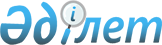 О внесении изменений в решение Астраханского районного маслихата от 23 декабря 2016 года № 6С-14-2 "О бюджете Астраханского района на 2017-2019 годы"Решение Астраханского районного маслихата Акмолинской области от 19 апреля 2017 года № 6С-19-2. Зарегистрировано Департаментом юстиции Акмолинской области 2 мая 2017 года № 5914      Примечание РЦПИ.

      В тексте документа сохранена пунктуация и орфография оригинала.

      В соответствии с пунктом 5 статьи 109 Бюджетного кодекса Республики Казахстан от 4 декабря 2008 года, подпунктом 1) пункта 1 статьи 6 Закона Республики Казахстан от 23 января 2001 года "О местном государственном управлении и самоуправлении в Республике Казахстан", Астраханский районный маслихат РЕШИЛ:

      1. Внести в решение Астраханского районного маслихата "О бюджете Астраханского района на 2017-2019 годы" от 23 декабря 2016 года № 6С-14-2 (зарегистрированное в Реестре государственной регистрации нормативных правовых актов № 5691, опубликовано 16 января 2017 года в районной газете "Маяк") следующие изменения:

      пункт 1 изложить в новой редакции:

      "1. Утвердить районный бюджет на 2017 – 2019 годы, согласно приложениям 1, 2 и 3 соответственно, в том числе на 2017 год в следующих объемах:

      1) доходы – 3402509,9 тысяч тенге, в том числе:

      налоговые поступления – 603578,0 тысяч тенге;

      неналоговые поступления – 4166,0 тысяч тенге;

      поступления от продажи основного капитала – 5575,0 тысяч тенге;

      поступления трансфертов – 2789190,9 тысяч тенге;

      2) затраты – 3461743,8 тысяч тенге;

      3) чистое бюджетное кредитование – 29738,5 тысяч тенге, в том числе:

      бюджетные кредиты – 40842,5 тысяч тенге;

      погашение бюджетных кредитов – 11104,0 тысяч тенге;

      4) сальдо по операциям с финансовыми активами – 77293,0 тысяч тенге:

      приобретение финансовых активов – 77293,0 тысяч тенге;

      поступления от продажи финансовых активов государства – 0,0 тысяч тенге;

      5) дефицит (профицит) бюджета – -166265,4 тысяч тенге;

      6) финансирование дефицита (использование профицита) бюджета – 166265,4 тысяч тенге.";

      приложения 1, 4, 5, 6 к указанному решению изложить в новой редакции, согласно приложениям 1, 2, 3, 4 к настоящему решению.

      2. Настоящее решение вступает в силу со дня государственной регистрации в Департаменте юстиции Акмолинской области и вводится в действие с 1 января 2017 года.



      "СОГЛАСОВАНО"



      19.04.2017 г

 Районный бюджет на 2017 год Целевые трансферты и бюджетные кредиты из республиканского бюджета на 2017 год Целевые трансферты из областного бюджета на 2017 год Бюджетные программы села, сельских округов на 2017 год
					© 2012. РГП на ПХВ «Институт законодательства и правовой информации Республики Казахстан» Министерства юстиции Республики Казахстан
				
      Исполняющий обязанности
секретаря Астраханского
районного маслихата,
председатель сессии

И.Шеин

      Аким Астраханского района

Т.Ерсеитов
Приложение 1
к решению Астраханского
районного маслихата
от 19 апреля 2017 года
№ 6С-19-2Приложение 1
к решению Астраханского
районного маслихата
от 23 декабря 2016 года
№ 6С-14-2 Категория

Категория

Категория

Категория

Сумма, тысяч тенге

Класс

Класс

Класс

Сумма, тысяч тенге

Подкласс

Подкласс

Сумма, тысяч тенге

Наименование

I. ДОХОДЫ

3402509,9

1

Налоговые поступления

603578,0

01

Подоходный налог 

35354,0

2

Индивидуальный подоходный налог

35354,0

03

Социальный налог

275432,0

1

Социальный налог

275432,0

04

Налоги на собственность

227936,0

1

Налоги на имущество

175906,0

3

Земельный налог

6000,0

4

Налог на транспортные средства

38288,0

5

Единый земельный налог

7742,0

05

Внутренние налоги на товары, работы и услуги

60276,0

2

Акцизы

4073,0

3

Поступления за использование природных и других ресурсов

40150,0

4

Сборы за ведение предпринимательской и профессиональной деятельности

16053,0

08

Обязательные платежи, взимаемые за совершение юридически значимых действий и (или) выдачу документов уполномоченными на то государственными органами или должностными лицами

4580,0

1

Государственная пошлина

4580,0

2

Неналоговые поступления

4166,0

01

Доходы от государственной собственности

1799,0

5

Доходы от аренды имущества, находящегося в государственной собственности

1786,0

7

Вознаграждения по кредитам, выданным из государственного бюджета

13,0

06

Прочие неналоговые поступления

2367,0

1

Прочие неналоговые поступления

2367,0

3

Поступления от продажи основного капитала

5575,0

01

Продажа государственного имущества, закрепленного за государственными учреждениями

2575,0

1

Продажа государственного имущества, закрепленного за государственными учреждениями

2575,0

03

Продажа земли и нематериальных активов

3000,0

1

Продажа земли 

3000,0

4

Поступления трансфертов

2789190,9

02

Трансферты из вышестоящих органов государственного управления

2789190,9

2

Трансферты из областного бюджета

2789190,9

Функциональная группа

Функциональная группа

Функциональная группа

Функциональная группа

Сумма, тысяч тенге

Администратор бюджетных программ

Администратор бюджетных программ

Администратор бюджетных программ

Сумма, тысяч тенге

Программа

Программа

Сумма, тысяч тенге

Наименование

Сумма, тысяч тенге

II. ЗАТРАТЫ

3461743,8

01

Государственные услуги общего характера

328853,7

112

Аппарат маслихата района (города областного значения)

24263,7

001

Услуги по обеспечению деятельности маслихата района (города областного значения)

17213,7

003

Капитальные расходы государственного органа

7050,0

122

Аппарат акима района (города областного значения)

99914,5

001

Услуги по обеспечению деятельности акима района (города областного значения)

76696,5

003

Капитальные расходы государственного органа

23218,0

123

Аппарат акима района в городе, города районного значения, поселка, села, сельского округа

151505,8

001

Услуги по обеспечению деятельности акима района в городе, города районного значения, поселка, села, сельского округа

151505,8

458

Отдел жилищно-коммунального хозяйства, пассажирского транспорта и автомобильных дорог района (города областного значения)

10010,4

001

Услуги по реализации государственной политики на местном уровне в области жилищно-коммунального хозяйства, пассажирского транспорта и автомобильных дорог

9710,4

013

Капитальные расходы государственного органа

300,0

459

Отдел экономики и финансов района (города областного значения)

32930,4

001

Услуги по реализации государственной политики в области формирования и развития экономической политики, государственного планирования, исполнения бюджета и управления коммунальной собственностью района (города областного значения)

25303,4

003

Проведение оценки имущества в целях налогообложения

1000,0

010

Приватизация, управление коммунальным имуществом, постприватизационная деятельность и регулирование споров, связанных с этим

1627,0

015

Капитальные расходы государственного органа

5000,0

472

Отдел строительства, архитектуры и градостроительства района (города областного значения)

1500,0

040

Развитие объектов государственных органов

1500,0

494

Отдел предпринимательства и промышленности района (города областного значения)

8728,9

001

Услуги по реализации государственной политики на местном уровне в области развития предпринимательства и промышленности

8728,9

02

Оборона

6882,0

122

Аппарат акима района (города областного значения)

6882,0

005

Мероприятия в рамках исполнения всеобщей воинской обязанности

1863,0

006

Предупреждение и ликвидация чрезвычайных ситуаций масштаба района (города областного значения)

4825,0

007

Мероприятия по профилактике и тушению степных пожаров районного (городского) масштаба, а также пожаров в населенных пунктах, в которых не созданы органы государственной противопожарной службы

194,0

03

Общественный порядок, безопасность, правовая, судебная, уголовно-исполнительная деятельность

400,0

458

Отдел жилищно-коммунального хозяйства, пассажирского транспорта и автомобильных дорог района (города областного значения) 

400,0

021

Обеспечение безопасности дорожного движения в населенных пунктах

400,0

04

Образование

1911433,2

464

Отдел образования района (города областного значения)

1850469,5

001

Услуги по реализации государственной политики на местном уровне в области образования

15462,0

003

Общеобразовательное обучение 

1337181,3

005

Приобретение и доставка учебников, учебно-методических комплексов для государственных учреждений образования района (города областного значения)

29495,2

006

Дополнительное образование для детей

29142,0

007

Проведение школьных олимпиад, внешкольных мероприятий и конкурсов районного (городского) масштаба

1609,0

009

Обеспечение деятельности организаций дошкольного воспитания и обучения

86028,0

015

Ежемесячные выплаты денежных средств опекунам (попечителям) на содержание ребенка - сироты (детей-сирот), и ребенка (детей), оставшегося без попечения родителей

16045,0

040

Реализация государственного образовательного заказа в дошкольных организациях образования

150450,0

067

Капитальные расходы подведомственных государственных учреждений и организаций

185057,0

465

Отдел физической культуры и спорта района (города областного значения)

30872,7

017

Дополнительное образование для детей и юношества по спорту

30872,7

472

Отдел строительства, архитектуры и градостроительства района (города областного значения)

30091,0

022

Строительство и реконструкция объектов начального, основного среднего и общего среднего образования

30091,0

06

Социальная помощь и социальное обеспечение 

146278,8

123

Аппарат акима района в городе, города районного значения, поселка, села, сельского округа

23253,7

003

Оказание социальной помощи нуждающимся гражданам на дому

23253,7

451

Отдел занятости и социальных программ района (города областного значения) 

121687,1

001

Услуги по реализации государственной политики на местном уровне в области обеспечения занятости и реализации социальных программ для населения

20404,3

002

Программа занятости

45473,0

005

Государственная адресная социальная помощь

268,0

006

Оказание жилищной помощи

1800,0

007

Социальная помощь отдельным категориям нуждающихся граждан по решениям местных представительных органов

12075,0

010

Материальное обеспечение детей-инвалидов, воспитывающихся и обучающихся на дому

310,0

011

Оплата услуг по зачислению, выплате и доставке пособий и других социальных выплат

214,0

014

Оказание социальной помощи нуждающимся гражданам на дому

1305,8

016

Государственные пособия на детей до 18 лет

2861,0

017

Обеспечение нуждающихся инвалидов обязательными гигиеническими средствами и предоставление услуг специалистами жестового языка, индивидуальными помощниками в соответствии с индивидуальной программой реабилитации инвалида

7305,0

021

Капитальные расходы государственного органа

760,0

023

Обеспечение деятельности центров занятости населения

14587,0

025

Внедрение обусловленной денежной помощи по проекту "Өрлеу"

9610,0

050

Реализация Плана мероприятий по обеспечению прав и улучшению качества жизни инвалидов в Республике Казахстан на 2012-2018 годы

4714,0

464

Отдел образования района (города областного значения)

1338,0

030

Содержание ребенка (детей), переданного патронатным воспитателям

1338,0

07

Жилищно-коммунальное хозяйство

670030,7

123

Аппарат акима района в городе, города районного значения, поселка, села, сельского округа

29920,0

008

Освещение улиц населенных пунктов

19006,0

011

Благоустройство и озеленение населенных пунктов

10914,0

458

Отдел жилищно-коммунального хозяйства, пассажирского транспорта и автомобильных дорог района (города областного значения)

80213,0

012

Функционирование системы водоснабжения и водоотведения

5110,0

018

Благоустройство и озеленение населенных пунктов

9000,0

026

Организация эксплуатации тепловых сетей, находящихся в коммунальной собственности районов (городов областного значения)

55803,0

028

Развитие коммунального хозяйства

10300,0

472

Отдел строительства, архитектуры и градостроительства района (города областного значения)

559897,7

003

Проектирование и (или) строительство, реконструкция жилья коммунального жилищного фонда

43500,0

004

Проектирование, развитие и (или) обустройство инженерно-коммуникационной инфраструктуры

60755,7

058

Развитие системы водоснабжения и водоотведения в сельских населенных пунктах

451642,0

098

Приобретение жилья коммунального жилищного фонда

4000,0

08

Культура, спорт, туризм и информационное пространство 

141279,2

455

Отдел культуры и развития языков района (города областного значения)

97601,7

001

Услуги по реализации государственной политики на местном уровне в области развития языков и культуры

5871,7

003

Поддержка культурно-досуговой работы 

55990,6

006

Функционирование районных (городских) библиотек

24302,6

007

Развитие государственного языка и других языков народа Казахстана

7341,8

032

Капитальные расходы подведомственных государственных учреждений и организаций

4095,0

456

Отдел внутренней политики района (города областного значения)

24887,6

001

Услуги по реализации государственной политики на местном уровне в области информации, укрепления государственности и формирования социального оптимизма граждан

8596,9

002

Услуги по проведению государственной информационной политики

5723,0

003

Реализация мероприятий в сфере молодежной политики

10367,7

032

Капитальные расходы подведомственных государственных учреждений и организаций

200,0

465

Отдел физической культуры и спорта района (города областного значения)

13589,9

001

Услуги по реализации государственной политики на местном уровне в сфере физической культуры и спорта

7451,9

006

Проведение спортивных соревнований на районном (города областного значения) уровне

2160,0

007

Подготовка и участие членов сборных команд района (города областного значения) по различным видам спорта на областных спортивных соревнованиях

3978,0

472

Отдел строительства, архитектуры и градостроительства района (города областного значения)

5200,0

008

Развитие объектов спорта

2600,0

011

Развитие объектов культуры

2600,0

10

Сельское, водное, лесное, рыбное хозяйство, особо охраняемые природные территории, охрана окружающей среды и животного мира, земельные отношения

101590,4

459

Отдел экономики и финансов района (города областного значения)

7152,0

099

Реализация мер по оказанию социальной поддержки специалистов

7152,0

462

Отдел сельского хозяйства района (города областного значения)

12732,0

001

Услуги по реализации государственной политики на местном уровне в сфере сельского хозяйства

12732,0

463

Отдел земельных отношений района (города областного значения)

16848,6

001

Услуги по реализации государственной политики в области регулирования земельных отношений на территории района (города областного значения)

11848,6

007

Капитальные расходы государственного органа

5000,0

473

Отдел ветеринарии района (города областного значения)

64857,8

001

Услуги по реализации государственной политики на местном уровне в сфере ветеринарии

14998,8

003

Капитальные расходы государственного органа

226,0

007

Организация отлова и уничтожения бродячих собак и кошек

760,0

010

Проведение мероприятий по идентификации сельскохозяйственных животных

321,0

011

Проведение противоэпизоотических мероприятий

47552,0

047

Возмещение владельцам стоимости обезвреженных (обеззараженных) и переработанных без изъятия животных, продукции и сырья животного происхождения, представляющих опасность для здоровья животных и человека

1000,0

11

Промышленность, архитектурная, градостроительная и строительная деятельность

10303,3

472

Отдел строительства, архитектуры и градостроительства района (города областного значения)

10303,3

001

Услуги по реализации государственной политики в области строительства, архитектуры и градостроительства на местном уровне

10303,3

12

Транспорт и коммуникации 

65088,0

123

Аппарат акима района в городе, города районного значения, поселка, села, сельского округа

4775,0

013

Обеспечение функционирования автомобильных дорог в городах районного значения, поселках, селах, сельских округах

4775,0

458

Отдел жилищно-коммунального хозяйства, пассажирского транспорта и автомобильных дорог района (города областного значения)

60313,0

023

Обеспечение функционирования автомобильных дорог 

51513,0

045

Капитальный и средний ремонт автомобильных дорог районного значения и улиц населенных пунктов

8800,0

13

Прочие

39140,0

123

Аппарат акима района в городе, города районного значения, поселка, села, сельского округа

26874,0

040

Реализация мер по содействию экономическому развитию регионов в рамках Программы развития регионов до 2020 года 

26874,0

459

Отдел экономики и финансов района (города областного значения)

12266,0

012

Резерв местного исполнительного органа района (города областного значения) 

12266,0

14

Обслуживание долга

13,0

459

Отдел экономики и финансов района (города областного значения)

13,0

021

Обслуживание долга местных исполнительных органов по выплате вознаграждений и иных платежей по займам из областного бюджета

13,0

15

Трансферты

40451,5

459

Отдел экономики и финансов района (города областного значения)

40451,5

006

Возврат неиспользованных (недоиспользованных) целевых трансфертов

37363,5

051

 Трансферты органам местного самоуправления 

3088,0

III.Чистое бюджетное кредитование

29738,5

Бюджетные кредиты

40842,5

10

Сельское, водное, лесное, рыбное хозяйство, особо охраняемые природные территории, охрана окружающей среды и животного мира, земельные отношения

40842,5

459

Отдел экономики и финансов района (города областного значения)

40842,5

018

Бюджетные кредиты для реализации мер социальной поддержки специалистов 

40842,5

Погашение бюджетных кредитов

11104,0

5

Погашение бюджетных кредитов

11104,0

1

Погашение бюджетных кредитов

11104,0

1

Погашение бюджетных кредитов, выданных из государственного бюджета

11104,0

IV. Сальдо по операциям с финансовыми активами

77293,0

Приобретение финансовых активов

77293,0

13

Прочие

77293,0

458

Отдел жилищно-коммунального хозяйства, пассажирского транспорта и автомобильных дорог района (города областного значения)

77293,0

065

Формирование или увеличение уставного капитала юридических лиц

77293,0

Поступления от продажи финансовых активов государства

0,0

V. Дефицит (профицит) бюджета

-166265,4

VI. Финансирование дефицита (использование профицита) бюджета

166265,4

Приложение 2
к решению Астраханского
районного маслихата
от 19 апреля 2017 года
№ 6С-19-2Приложение 4
к решению Астраханского
районного маслихата
от 23 декабря 2016 года
№ 6С-14-2Наименование

Сумма, тысяч тенге

ВСЕГО

451185,0

Целевые текущие трансферты

30331,0

в том числе

Отдел занятости и социальных программ района (города областного значения) 

27240,0

На внедрение обусловленной денежной помощи по проекту "Өрлеу"

8861,0

На расширение перечня технических вспомогательных (компенсаторных) средств

1454,0

На увеличение норм обеспечения инвалидов обязательными гигиеническими средствами

3260,0

На развитие рынка труда, в том числе

13665,0

на частичное субсидирование заработной платы

5040,0

на молодежную практику

7828,0

на преоставление субсидий на переезд

797,0

Отдел образования района (города областного значения)

3091,0

 На доплату учителям, прошедшим стажировку по языковым курсам

1395,0

 На доплату учителям за замещение на период обучения основного сотрудника

1696,0

Целевые трансферты на развитие

380012,0

в том числе

Отдел строительства, архитектуры и градостроительства района (города областного значения)

380012,0

Строительство системы водоснабжения села Каменка

380012,0

Бюджетные кредиты 

40842,0

Отдел экономики и финансов района (города областного значения)

40842,0

Бюджетные кредиты для реализации мер социальной поддержки специалистов

40842,0

Приложение 3
к решению Астраханского
районного маслихата
от 19 апреля 2017 года
№ 6С-19-2Приложение 5
к решению Астраханского
районного маслихата
от 23 декабря 2016 года
№ 6С-14-2Наименование

Сумма, тысяч тенге

ВСЕГО

464126,9

Целевые текущие трансферты

256117,2

в том числе

Отдел жилищно-коммунального хозяйства, пассажирского транспорта и автомобильных дорог района (города областного значения) 

55000,0

На текущий ремонт улиц села Жалтыр 

30000,0

На подготовку к отопительному сезону теплоснабжающим предприятиям

25000,0

Отдел образования района (города областного значения)

136358,2

На проведение капитального ремонта Петровской средней школы

128254,0

На проведение мероприятий по государственному языку для учащихся школ некоренной национальности

1609,0

На приобретение и доставку учебников для школ

6495,2

Отдел занятости и социальных программ района (города областного значения) 

16207,0

На реализацию краткосрочного профессионального обучения

13817,0

На субсидии по возмещению расходов по найму (аренде) жилья для переселенцев и оралманов

2390,0

Отдел ветеринарии района (города областного значения)

48552,0

На проведение противоэпизоотических мероприятий

47552,0

На возмещение стоимости сельскохозяйственных животных (крупного и мелкого рогатого скота) больных бруцеллезом направляемых на санитарный убой

1000,0

Целевые трансферты на развитие

208009,7

в том числе

Отдел строительства, архитектуры и градостроительства района (города областного значения)

169009,7

На реконструкцию бесчердачной крыши здания государственного учреждения "Петровской средней школы" на чердачную в селе Петровка

26031

Строительство 36-ти квартирного жилого дома в селе Астраханка

40000

Строительство инженерно-коммуникационной инфраструктуры к 36-ти квартирному жилому дому в селе Астраханка

60755,7

Строительство системы водоснабжения села Каменка

42223

Отдел жилищно-коммунального хозяйства, пассажирского транспорта и автомобильных дорог района (города областного значения) 

39000

Увеличение уставного капитала государственного коммунального предприятия на праве хозяйственного
 ведения "Комхоз"

39000

Приложение 4
к решению Астраханского
районного маслихата
от 19 апреля 2017 года
№ 6С-19-2Приложение 6 
к решению Астраханского
районного маслихата
от 23 декабря 2016 года
№ 6С-14-2Администратор бюджетных программ

Администратор бюджетных программ

Администратор бюджетных программ

Сумма, тысяч тенге

Программа

Программа

Сумма, тысяч тенге

Наименование

Сумма, тысяч тенге

Всего

236328,5

Астраханский сельский округ

123

Аппарат акима района в городе, города районного значения, поселка, села, сельского округа

54237,8

001

Услуги по обеспечению деятельности акима района в городе, города районного значения, поселка, села, сельского округа

18600,0

003

Оказание социальной помощи нуждающимся гражданам на дому

3991,8

008

Освещение улиц населенных пунктов

12046,0

011

Благоустройство и озеленение населенных пунктов

10914,0

013

Обеспечение функционирования автомобильных дорог в городах районного значения, поселках, селах, сельских округах

2175,0

040

Реализация мер по содействию экономическому развитию регионов в рамках Программы развития регионов до 2020 года 

6511,0

Бесбидаикский сельский округ

123

Аппарат акима района в городе, города районного значения, поселка, села, сельского округа

10507,1

001

Услуги по обеспечению деятельности акима района в городе, города районного значения, поселка, села, сельского округа

10018,1

013

Обеспечение функционирования автомобильных дорог в городах районного значения, поселках, селах, сельских округах

200,0

040

Реализация мер по содействию экономическому развитию регионов в рамках Программы развития регионов до 2020 года 

289,0

Есильский сельский округ

123

Аппарат акима района в городе, города районного значения, поселка, села, сельского округа

15048,0

001

Услуги по обеспечению деятельности акима района в городе, города районного значения, поселка, села, сельского округа

11785,0

003

Оказание социальной помощи нуждающимся гражданам на дому

1992,0

013

Обеспечение функционирования автомобильных дорог в городах районного значения, поселках, селах, сельских округах

200,0

040

Реализация мер по содействию экономическому развитию регионов в рамках Программы развития регионов до 2020 года 

1071,0

Жалтырский сельский округ

123

Аппарат акима района в городе, города районного значения, поселка, села, сельского округа

29126,3

001

Услуги по обеспечению деятельности акима района в городе, города районного значения, поселка, села, сельского округа

17177,9

003

Оказание социальной помощи нуждающимся гражданам на дому

5613,4

008

Освещение улиц населенных пунктов

1960,0

013

Обеспечение функционирования автомобильных дорог в городах районного значения, поселках, селах, сельских округах

200,0

040

Реализация мер по содействию экономическому развитию регионов в рамках Программы развития регионов до 2020 года 

4175,0

Жарсуатский сельский округ

123

Аппарат акима района в городе, города районного значения, поселка, села, сельского округа

7227,1

001

Услуги по обеспечению деятельности акима района в городе, города районного значения, поселка, села, сельского округа

6759,1

013

Обеспечение функционирования автомобильных дорог в городах районного значения, поселках, селах, сельских округах

200,0

040

Реализация мер по содействию экономическому развитию регионов в рамках Программы развития регионов до 2020 года 

268,0

Колутонский сельский округ

123

Аппарат акима района в городе, города районного значения, поселка, села, сельского округа

13254,0

001

Услуги по обеспечению деятельности акима района в городе, города районного значения, поселка, села, сельского округа

11234,0

003

Оказание социальной помощи нуждающимся гражданам на дому

997,0

013

Обеспечение функционирования автомобильных дорог в городах районного значения, поселках, селах, сельских округах

200,0

040

Реализация мер по содействию экономическому развитию регионов в рамках Программы развития регионов до 2020 года 

823,0

Кызылжарский сельский округ

123

Аппарат акима района в городе, города районного значения, поселка, села, сельского округа

13205,9

001

Услуги по обеспечению деятельности акима района в городе, города районного значения, поселка, села, сельского округа

10105,1

003

Оказание социальной помощи нуждающимся гражданам на дому

1636,8

013

Обеспечение функционирования автомобильных дорог в городах районного значения, поселках, селах, сельских округах

200,0

040

Реализация мер по содействию экономическому развитию регионов в рамках Программы развития регионов до 2020 года 

1264,0

Николаевский сельский округ

123

Аппарат акима района в городе, города районного значения, поселка, села, сельского округа

16914,3

001

Услуги по обеспечению деятельности акима района в городе, города районного значения, поселка, села, сельского округа

9961,0

003

Оказание социальной помощи нуждающимся гражданам на дому

1741,3

008

Освещение улиц населенных пунктов

3612,0

013

Обеспечение функционирования автомобильных дорог в городах районного значения, поселках, селах, сельских округах

200,0

040

Реализация мер по содействию экономическому развитию регионов в рамках Программы развития регионов до 2020 года 

1400,0

Новочеркасский сельский округ

123

Аппарат акима района в городе, города районного значения, поселка, села, сельского округа

13488,0

001

Услуги по обеспечению деятельности акима района в городе, города районного значения, поселка, села, сельского округа

10016,0

003

Оказание социальной помощи нуждающимся гражданам на дому

1475,0

013

Обеспечение функционирования автомобильных дорог в городах районного значения, поселках, селах, сельских округах

200,0

040

Реализация мер по содействию экономическому развитию регионов в рамках Программы развития регионов до 2020 года 

1797,0

Острогорский сельский округ

123

Аппарат акима района в городе, города районного значения, поселка, села, сельского округа

11689,9

001

Услуги по обеспечению деятельности акима района в городе, города районного значения, поселка, села, сельского округа

8338,5

003

Оказание социальной помощи нуждающимся гражданам на дому

1782,4

013

Обеспечение функционирования автомобильных дорог в городах районного значения, поселках, селах, сельских округах

200,0

040

Реализация мер по содействию экономическому развитию регионов в рамках Программы развития регионов до 2020 года 

1369,0

Первомайский сельский округ

123

Аппарат акима района в городе, города районного значения, поселка, села, сельского округа

17710,5

001

Услуги по обеспечению деятельности акима района в городе, города районного значения, поселка, села, сельского округа

13111,8

003

Оказание социальной помощи нуждающимся гражданам на дому

2059,7

013

Обеспечение функционирования автомобильных дорог в городах районного значения, поселках, селах, сельских округах

200,0

040

Реализация мер по содействию экономическому развитию регионов в рамках Программы развития регионов до 2020 года 

2339,0

Староколутонский сельский округ

123

Аппарат акима района в городе, города районного значения, поселка, села, сельского округа

11987,8

001

Услуги по обеспечению деятельности акима района в городе, города районного значения, поселка, села, сельского округа

9040,8

003

Оказание социальной помощи нуждающимся гражданам на дому

1005,0

013

Обеспечение функционирования автомобильных дорог в городах районного значения, поселках, селах, сельских округах

200,0

040

Реализация мер по содействию экономическому развитию регионов в рамках Программы развития регионов до 2020 года 

1742,0

Узункольский сельский округ

123

Аппарат акима района в городе, города районного значения, поселка, села, сельского округа

8589,9

001

Услуги по обеспечению деятельности акима района в городе, города районного значения, поселка, села, сельского округа

7581,5

003

Оказание социальной помощи нуждающимся гражданам на дому

328,4

013

Обеспечение функционирования автомобильных дорог в городах районного значения, поселках, селах, сельских округах

200,0

040

Реализация мер по содействию экономическому развитию регионов в рамках Программы развития регионов до 2020 года

480,0

село Каменка

123

Аппарат акима района в городе, города районного значения, поселка, села, сельского округа

13341,9

001

Услуги по обеспечению деятельности акима района в городе, города районного значения, поселка, села, сельского округа

7777,0

003

Оказание социальной помощи нуждающимся гражданам на дому

630,9

008

Освещение улиц населенных пунктов

1388,0

013

Обеспечение функционирования автомобильных дорог в городах районного значения, поселках, селах, сельских округах

200,0

040

Реализация мер по содействию экономическому развитию регионов в рамках Программы развития регионов до 2020 года 

3346,0

